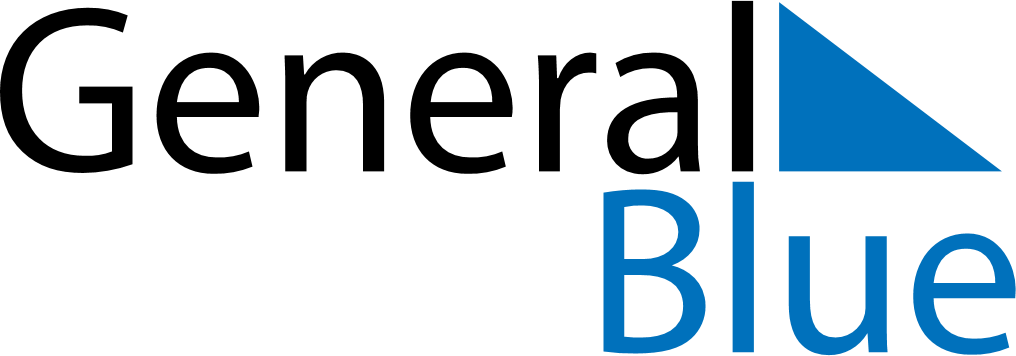 June 2024June 2024June 2024June 2024June 2024June 2024June 2024El Rodeo, Catamarca, ArgentinaEl Rodeo, Catamarca, ArgentinaEl Rodeo, Catamarca, ArgentinaEl Rodeo, Catamarca, ArgentinaEl Rodeo, Catamarca, ArgentinaEl Rodeo, Catamarca, ArgentinaEl Rodeo, Catamarca, ArgentinaSundayMondayMondayTuesdayWednesdayThursdayFridaySaturday1Sunrise: 8:07 AMSunset: 6:35 PMDaylight: 10 hours and 27 minutes.23345678Sunrise: 8:07 AMSunset: 6:35 PMDaylight: 10 hours and 27 minutes.Sunrise: 8:08 AMSunset: 6:34 PMDaylight: 10 hours and 26 minutes.Sunrise: 8:08 AMSunset: 6:34 PMDaylight: 10 hours and 26 minutes.Sunrise: 8:08 AMSunset: 6:34 PMDaylight: 10 hours and 25 minutes.Sunrise: 8:09 AMSunset: 6:34 PMDaylight: 10 hours and 25 minutes.Sunrise: 8:09 AMSunset: 6:34 PMDaylight: 10 hours and 24 minutes.Sunrise: 8:10 AMSunset: 6:34 PMDaylight: 10 hours and 24 minutes.Sunrise: 8:10 AMSunset: 6:34 PMDaylight: 10 hours and 23 minutes.910101112131415Sunrise: 8:11 AMSunset: 6:34 PMDaylight: 10 hours and 23 minutes.Sunrise: 8:11 AMSunset: 6:34 PMDaylight: 10 hours and 22 minutes.Sunrise: 8:11 AMSunset: 6:34 PMDaylight: 10 hours and 22 minutes.Sunrise: 8:11 AMSunset: 6:34 PMDaylight: 10 hours and 22 minutes.Sunrise: 8:12 AMSunset: 6:34 PMDaylight: 10 hours and 22 minutes.Sunrise: 8:12 AMSunset: 6:34 PMDaylight: 10 hours and 21 minutes.Sunrise: 8:12 AMSunset: 6:34 PMDaylight: 10 hours and 21 minutes.Sunrise: 8:13 AMSunset: 6:34 PMDaylight: 10 hours and 21 minutes.1617171819202122Sunrise: 8:13 AMSunset: 6:34 PMDaylight: 10 hours and 21 minutes.Sunrise: 8:13 AMSunset: 6:35 PMDaylight: 10 hours and 21 minutes.Sunrise: 8:13 AMSunset: 6:35 PMDaylight: 10 hours and 21 minutes.Sunrise: 8:14 AMSunset: 6:35 PMDaylight: 10 hours and 21 minutes.Sunrise: 8:14 AMSunset: 6:35 PMDaylight: 10 hours and 20 minutes.Sunrise: 8:14 AMSunset: 6:35 PMDaylight: 10 hours and 20 minutes.Sunrise: 8:14 AMSunset: 6:35 PMDaylight: 10 hours and 20 minutes.Sunrise: 8:15 AMSunset: 6:35 PMDaylight: 10 hours and 20 minutes.2324242526272829Sunrise: 8:15 AMSunset: 6:36 PMDaylight: 10 hours and 20 minutes.Sunrise: 8:15 AMSunset: 6:36 PMDaylight: 10 hours and 21 minutes.Sunrise: 8:15 AMSunset: 6:36 PMDaylight: 10 hours and 21 minutes.Sunrise: 8:15 AMSunset: 6:36 PMDaylight: 10 hours and 21 minutes.Sunrise: 8:15 AMSunset: 6:37 PMDaylight: 10 hours and 21 minutes.Sunrise: 8:15 AMSunset: 6:37 PMDaylight: 10 hours and 21 minutes.Sunrise: 8:15 AMSunset: 6:37 PMDaylight: 10 hours and 21 minutes.Sunrise: 8:15 AMSunset: 6:38 PMDaylight: 10 hours and 22 minutes.30Sunrise: 8:16 AMSunset: 6:38 PMDaylight: 10 hours and 22 minutes.